Ngā Pae o te Māramatanga Maori Futures ProgrammeNGĀ PAE O TE MĀRAMATANGA PHD SCHOLARSHIP APPLICATIONCLOSING DATE: 15th August 2022 PurposeThe NPM PhD Scholarship grant is for Māori students who are enrolled, or intend to enrol, in a PhD Doctoral programme at any NPM tertiary education partner entity. The scholarship will provide financial assistance, by way of a non-taxable stipend and contribution to course fees, and ongoing support through participation in the NPM Māori Futures Programme. The PhD doctoral student will progress their PhD thesis and research that aligns to the NPM Matakitenga research programme and contribute to the mission of NPM, that is, to create the foundations for flourishing Māori futures. All recipients of the NPM PhD Doctoral scholarship award are expected to participate in NPM professional excellence activities, Te Kupenga o MAI, the biennial International Indigenous Research Conference, and NPM researcher wānanga.Successful applicants will join a high performing and high impact multi-institutional transdisciplinary team of NPM Māori researchers situated across Aotearoa. All are working towards creating the foundations for flourishing Māori futures. This is an exciting opportunity to be part of an effort to bring about transformative change for a better future.EligibilityThe lead applicant must be a high achieving Māori PhD Doctoral student who is currently enrolled, or intends to enrol, at an NPM tertiary education Partner institution to undertake PhD Doctoral research. Their research must align with the NPM Matakitenga research framework. COVIDProposed research activities must be achievable under the governments Red Traffic Light settings.Duration The award is for a two-year duration and completion date is expected to be on or before 1st January 2025.Value Stipend of $29,000 per annum plus $7,000 for tuition fees, for two years. Successful applicants will be entitled to complimentary registration for the NPM Biennial International Indigenous Research Conference and NPM professional excellence activities.We expect to support a total of 10 PhD scholarship awards in this round.  Closing Date Monday 15th August 2022 5pmHow to applyApplications must be submitted through the NPM online application portal.Applications need to include: A Cover Letter (PDF)A completed 2022 NPM PhD Scholarship Application Form (word doc)Academic Transcript (PDF)Curriculum Vitae (PDF)Cover LetterYour cover letter should describe your commitment to working in the Māori world and your intended career trajectory.Electronic submissionMore information regarding applications is available through the online application portal: ContactFor application queries please email: research@maramatanga.ac.nzINSTRUCTIONSPrepare the application document first. This should be done off-line.Prepare all associated files for uploading.DELETE all informational and instructional pages (p1-2)DELETE all text-coloured grey.Ensure all your responses are in font 11pt or above and coloured black.Once you are ready, have the application document open and begin the online form.Copy and paste the required information from your application into the online form.Make sure the filenames you use accurately describe the information in the file and are uploaded under the correct upload headings.Attach and upload ALL your files.Complete a final check on your online application.Finally, press the SUBMIT button. You must do this for your application to be sent.DOCUMENTS TO BE UPLOADEDSee ‘Section Six-Documents to be uploaded’ in this application for more informationA Cover Letter (PDF)A completed 2022 NPM PhD Scholarship Application Form (word doc)Academic Transcript (PDF)Curriculum Vitae (PDF)PORTAL FOR UPLOADINGNGĀ PAE O TE MĀRAMATANGA PHD SCHOLARSHIP APPLICATION 2022SECTION 1 - OVERVIEWPHD Researcher NameProject titleLay summaryAlignmentWhich Pae or Rautaki is this research most aligned to? Check one only. [X]Refer to the NPM Matakitenga Research Framework (Appendix 1)Which Pātai is this research most aligned to? Check one only.SECTION 2 – PHD STUDENT AND SUPERVISORSPHD Doctoral studentphd supervisors and Mentors List all PhD supervisors and mentors that will support the PhD Doctoral student, and their PhD research. Expand as requiredCommunity of InterestA “Community of Interest” may be an iwi or hapū group, a group of landowners or beneficiaries, a community that shares a commonality (e.g., students, athletes), or group that seeks to advance a goal (e.g., ending racism, better health services).If you are working with a Community of Interest, please name and briefly describe the nature of the engagement.Expand as requiredSECTION 3 - RESEARCH OUTCOMES AND IMPACTSWhat is your research question?What are your research objectives and expected completion dates?An objective is a research task to be achieved (e.g., design wānanga, obtain ethical review, hold community hui, deliver stakeholder policy seminar, submit manuscript). You should list a minimum of three objectives.Expand as requiredList 3-5 Matakitenga outcomes your research project relates to directly.Please refer to the outcome statements in the NPM Matakitenga research framework (Appendix 1). The Matakitenga indicator are the 4 characters that precede the outcome statement.Expand as requiredHow will your research contribute to the Matakitenga outcomes you have listed above?Expand as requiredSECTION 4 - RESEARCH PLANTell us what your proposed research is about and why it matters.Include reference to any significant previous research in the field, and the contribution expected to be made by the proposed research.Expand as requiredWhat are the proposed research and analysis methods? A diagram or table might be useful. Be sure to explain how your methodology and methods establish a Te Ao Māori conceptual research framework to foreground or create new mātauranga Māori.Expand as requiredIf relevant, indicate how you will meet the data sovereignty requirements of Māori community partners and/or Māori participants.For guidance on Māori data sovereignty visit: https://www.temanararaunga.maori.nz/Expand as requiredWhat is your overall approach to enhancing the impact of the proposed research?Note – impact refers to actions to increase the likelihood that the results of the research will be applied and used by decision-makers and next users.Expand as requiredDescribe any significant ethical issues and how you intend to resolve them.All research projects must obtain ethical approval from the PhD researcher’s institution before proceeding with any data gathering procedures requiring participant consent or community permissions. Expand as requiredPrevious researchList in APA format, any prior research activities by you relevant to this study (e.g., articles, presentations, talks, community engagements).Expand as requiredReference ListList below all sources cited in this applicationExpand as requiredSources of fundingList below all sources of funding you receive in support of you and your PhD researchExpand as requiredSECTION FIVE- SIGNATURESSECTION SIX- DOCUMENTS TO BE UPLOADEDUPLOADING INSTRUCTIONSPrepare this Appendix 1 Matakitenga Research Framework.docx whole document first and all associated files for uploading.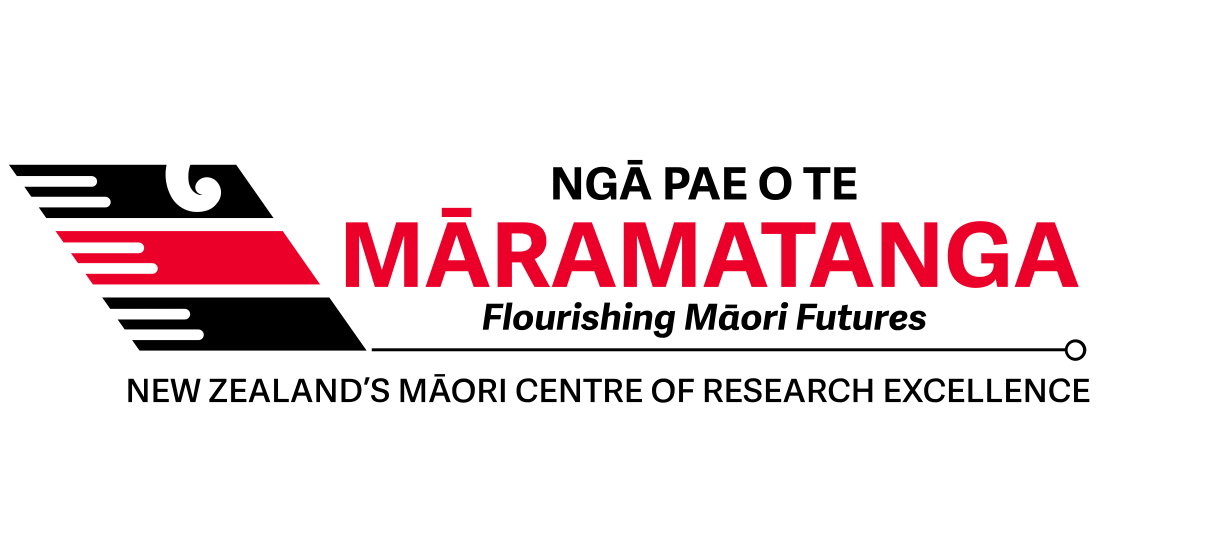 Māori Futures ProgrammePhd Scholarships2022Title, First, Last nameProvide a descriptive title not more than two lines longProvide a lay summary (max 200 words) of the project that may be shared publicly. Include a brief background to the project, the research question(s), project aims and objectives, and why the research is important.AhureiOraTawhitiAuahaKoungaWhakaaweaweTe Ao MāoriWhānauMauriPuāwaiStudent NameTitle, First, Middle, Last nameTitle, First, Middle, Last nameIwi affiliation/sSeparate iwi with a commaSeparate iwi with a commaNPM Partner Entity(Where PhD student is, or will be, enrolled)(Where PhD student is, or will be, enrolled)Student ID numberCurrent programme of study(e.g., PhD, Applied PhD etc)(e.g., PhD, Applied PhD etc)What Department/School will you be undertaking this degree programme in?PhD enrolment statusFulltimePhD enrolment statusPart-timePhD enrolment statusOther- (Please provide details and anticipated timeframe for PhD enrolment)What is the start date for PhD Doctoral research?dd/mm/yyWhat is the proposed completion date for your PhD doctoral research? dd/mm/yyEmployment status(Provide details of any paid employment that will be undertaken by the student during the PhD enrolment, including full time or part time status) (Provide details of any paid employment that will be undertaken by the student during the PhD enrolment, including full time or part time status) EmailWork/Mobile number1NameTitle, First, Last nameTribal affiliationSeparate iwi with a commaPartner or Organisational AffiliationWhere supervisors or mentors are employed/basedRole in PhD project(e.g., Primary PhD Supervisor, Secondary PhD Supervisor, Cultural Advisor/Mentor)2NameTribal affiliationPartner or Organisational AffiliationRole in PhD projectCommunity nameNature of engagement(2 lines max)Research objectivesExpected completion date1(complete and obtain ethical review)MM/YYYY2(recruit and complete 20 interviews)MM/YYYY3MM/YYYY456Complete all NPM reporting requirements1st January 2025Matakitenga indicatorMatakitenga outcome statement1(e.g., AAH1)DELETE (e.g., Research to protect, regenerate and future proof Te Ao Māori)2345Matakitenga indicatorResearch Contribution1(e.g., AAH1)DELETE (e.g., Our research will emerge novel Te Ao Māori inspired conservation strategies for urban application)2 (e.g., PAU4)DELETE (e.g., Our bi-weekly project newsletter will create discussion and nurture the ethical use of digital marae platform) 3(e.g., MTA3)DELETE (e.g., Our policy focused journal article and high impact webinar will influence economic awareness and policy for mana and mauri centred decision-making).(Half page max)(Half page max)(Half page max)(Half page max)IssueResolutionYearActivity/OutputYearource$ AmountTHIS PAGE MUST BE SIGNED BY THE  PRIMARY SUPERVISOR AND PHD STUDENT APPLICANT. THIS PAGE MUST BE SIGNED BY THE  PRIMARY SUPERVISOR AND PHD STUDENT APPLICANT. PRIMARY SUPERVISOR  Insert Title, first, last namesPRIMARY SUPERVISOR  Insert Title, first, last namesPrimary supervisor: I confirm that I will be the primary supervisor of the student named in this application and that this student: (delete those that do not apply)is currently enrolled at a NPM partner institution to progress their PhD Doctoral research thesis,ORintends to enrol at a NPM partner institution in a PhD Doctoral degree, and understands that formal confirmation of enrolment is a condition of the scholarship being applied for. Primary supervisor: I confirm that I will be the primary supervisor of the student named in this application and that this student: (delete those that do not apply)is currently enrolled at a NPM partner institution to progress their PhD Doctoral research thesis,ORintends to enrol at a NPM partner institution in a PhD Doctoral degree, and understands that formal confirmation of enrolment is a condition of the scholarship being applied for. Signature:DateSTUDENT APPLICANT Insert Title, first, last namesSTUDENT APPLICANT Insert Title, first, last namesSignature:Date2022 NPM PHD SCHOLARSHIP APPLICATION FORMUpload the completed and signed version of this application formPHD SCHOLARSHIP COVER LETTER Upload a covering letter (‘Word’ document or similar) that answers the following two questions: describe your commitment to working in the Māori world and your intended career trajectory;Provide details about any previous NPM activities you’ve engaged in including participation in Te Kupenga o MAI.ACADEMIC TRANSCRIPTUpload your academic transcript and where applicable, covering the period of your enrolment in your PhD Doctoral Degree programme.CURRICULUM VITAE (max 2 pages)Upload your curriculum vitae (max 2 pages)UPLOADING INSTRUCTIONSPrepare this whole document first and all associated files for uploading.Save a copy of this application file ready for uploading through the submission portal.Copy and paste the required information from your application into the submission portal.Make sure the filenames you use accurately describe the information in the file.Attach and upload ALL your files.DON’T FORGET!!   PRESS THE SUBMIT BUTTON!!Note; If you do not complete all of the portal requirements and close the portal window, your information will be lost and you will need to start again.MATAKITENGA RESEARCH FRAMEWORK MATAKITENGA RESEARCH FRAMEWORK MATAKITENGA RESEARCH FRAMEWORK PAE AHUREI PAE TAWHITI PAE ORA PAE AUAHA RAUTAKI KOUNGA  RAUTAKI WHAKAAWEAWE Living Uniquely [AH] Living Lightly [TA] Living Well [OR] Living Smartly [AU] Professional Excellence [PE] Impact and Transformation [IT] IMPACT STATEMENTS Cherish and celebrate flourishing Māori futures Grow responsible economic and environmental relationships Influence positive change for healthy and meaningful Māori lives Nurture wise and ethical Māori technological transformations Inspire Māori and Indigenous research and excellence Connect with partners for impact and transformative change PATAI OUTCOMES OUTCOMES OUTCOMES OUTCOMES OUTCOMES OUTCOMES TE AO MĀORI - How can te reo, tikanga and mātauranga Māori continue to inform our futures? [A] AAH1 Research to protect, regenerate and future proof Te Ao Māori [V4]. ATA1 Te Ao Māori models for sustainable, equitable and just societal practices [V2,4] [H2] . AOR1 Te Ao Māori knowledge and practice to enhance wellbeing in whānau lives across the lifespan and generations [V3,4]. AAU1 Methods to accelerate the potential for technologies to aid Te Reo revitalization and the reclamation of mātauranga [V4]. APE1 Demonstrated value of Mātauranga Māori and Indigenous epistemologies, methodologies, and methods [T5,8, V4, CC, H4]. AIT1 Establish Te Whare Ariā, a wānanga and innovation space to develop targeted and appropriate strategic impact and transformation research pathways [V2,4 H2] WHĀNAU - How can whānau wellbeing be realised in everyday life? [W] WAH2 Support for Te Reo Māori expression and use across all domains and generations while maintaining its relevance and integrity [V3, T5, H4]. WTA2 New knowledge and applications for whānau to be self-determining and self-sustaining [V1, H3,5]. WOR2 Te Ao Māori knowledge for relational growth fostering and whānau empowerment [V3]. WAU2 Mātauranga fusions to craft technologies enabling whānau to live meaningful and satisfying lives [V3,4].  WPE2 Deep community, national and international research relationships and engagement [T3,8,CC, P5]. WIT2 Harness connectedness with partners in transformation [T7, VCC, H5]. MAURI - How can mātauranga inform and drive sustainable and just societal practices? [M] MAH3 Te Ao Māori models for sustainable, equitable and just societal practices [V2,4, H2]  MTA3 Mana and mauri centred knowledge for an intergrated social, economic, environmental and living relational world [V2]. MOR3 Methods to disrupt the systems and structures that allow inequities to arise thereby obstructing wellness for Māori [V3, H2, T1,3, P2] MAU3 Tikanga to guide collective privacy, consent, trust, use and benefit requirements that are flexible and dynamic [V4]. PPE3 Lead the CoRE sector towards achieving internationally equitable rates of Māori and Pacific postgraduate educational achievement and early career excellence [ T3,6,8, VCC, H2, P5] MIT3 Influence law and policy making for Māori wellbeing and just societal practices [V2,3 T2] PUĀWAI - How can Māori-led research be used transformatively to accelerate the achievement of flourishing Māori futures? [P] PAH4 New understandings and applications to accelerate transformative change for flourishing Māori futures [V1]. PTA4 Possible, provocative, and preferable transformation pathways towards flourishing Māori futures [V3, H1,3]. POR4 Te Ao Māori building blocks for wellbeing and flourishing Māori futures [V3,4]. PAU4 Creative and technological transformations to nurture flourishing Māori futures  [V1] [H3,4] PPE4 Grow the FTE rate of Māori academics across New Zealand tertiary institutions to at least 15% [T3,5,6,8, VCC, H2, P5] PIT4 Share and promote NPM research for uptake and impact [V4, H5] 